OBJECTS TO USE ALONGSIDE MORNING ACTIVITIESYour child can explore this to anticipate an event eg washing, dressing, eating, changing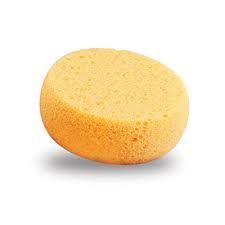 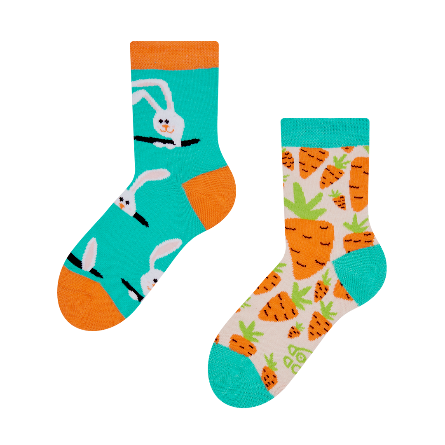                WASHING                                                                          GETTING DRESSED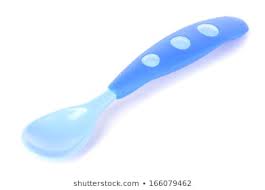 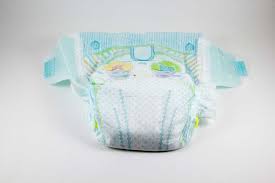          FOOD TIME                                                                                 CHANGING TIME